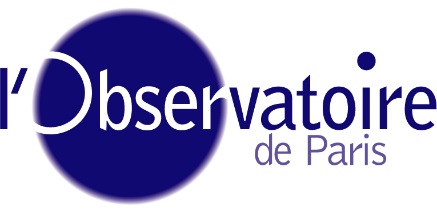 I – IDENTIFICATION DU POSTEII – DESCRIPTIF DU POSTEA / MISSIONS  Créé en 2004, le dispositif ministériel « Sciences à l’École » a pour mission de promouvoir la culture scientifique et technique dans les établissements scolaires : collèges, lycées généraux, technologiques, professionnels, au travers : - de l'organisation et du pilotage de plans d’équipement d’établissements scolaires du second degré en matériel scientifique ; - du pilotage de la préparation française aux Olympiades Internationales de physique, de chimie, et de géosciences ;- du pilotage et de l'organisation des concours scientifiques « CGénial-collège » et « CGénial-lycée » ;- de la participation à des concours scientifiques européens ou internationaux (EUCYS, CASTIC) ; Le directoire du dispositif « Sciences à l’École » est composé d’un président, d'un président d’honneur et de deux vice-présidents. Les actions de « Sciences à l’École » sont mises en œuvre par une cellule de ressources, composée d’une secrétaire générale et d’enseignants de physique-chimie et de sciences de la vie et de la Terre.Au sein de la cellule de ressources, la personne recrutée aura en charge le suivi d’un ou plusieurs dossiers relatifs aux plans d’équipement et/ou aux concours scientifiques.Les candidat.e.s au poste doivent obligatoirement être des fonctionnaires titulaires relevant du ministère de l’éducation nationale et de la jeunesse, afin de pouvoir être placé.e.s en situation de mise à disposition auprès de l’Observatoire de Paris,B/ FONCTIONS ET ACTIVITÉSIII – COMPÉTENCES ET APTITUDES REQUISESIV – POSITION DANS L’ORGANISATIONV – CONDITIONS D’EXERCICE DES MISSIONS / ENVIRONNEMENT DU POSTELibellé du poste : Professeur.e de la cellule de ressources du dispositif ministériel « Sciences à l’École ».Direction - Service : Dispositif ministériel « Sciences à l’École » hébergé à l’Observatoire de Paris, 61 avenue de l'Observatoire, 75014 Paris.Professeur.e ressource pour les actions menées par « Sciences à l’École »Coordination de projetsAnimation de formation pour des enseignantsAnimation de réseaux thématiquesSuivi de plans d’équipement des établissements scolaires du second degré : suivi des conventions, animation de réseaux. Suivi de projets pédagogiques et didactiques proposés par des établissements universitaires ou de recherche. Coordination et suivi de concours scientifiquesMise à jour d’un site internetContribution au fonctionnement général de « Sciences à l’École ».PROFIL ATTENDUProfesseur.e certifié.e ou agrégé.e de physique-chimie, mathématiques, SVT, STI,Expérience d'enseignement dans le secondaire voire dans le supérieur souhaitable,Candidats titulaires d'un doctorat ou d'un diplôme d'ingénieur encouragés Maîtrise des logiciels de bureautique (traitement de texte, tableur, présentation de diaporama, intégration de données sur site et réseau social)Maîtrise correcte de l’anglais scientifique souhaitée. COMPÉTENCES ATTENDUESBonnes qualités organisationnelles,Bonnes qualités relationnelles permettant d’interagir avec des interlocuteurs variés (tous les acteurs du monde éducatif : professeurs, inspecteurs, personnels administratifs, chercheurs et enseignants-chercheurs)Travail en équipeAdaptabilité DisponibilitéRéactivitéPositionnement hiérarchique :Sous l’autorité du président de l’Observatoire de Paris etsous la responsabilité du directoire de « Sciences à l’École » : présidents et vice-présidents.Relations internes :La cellule de ressources de « Sciences à l’École »Le directoire de « Sciences à l’École »Les services de l’Observatoire de ParisRelations externes : Comités scientifiques : des plans d’équipement des Olympiades internationalesdu concours CGénialFournisseurs, Acteurs du monde éducatifLieu de travail :Observatoire de Paris, 61 avenue de l’Observatoire, 75014 ParisTemps de travail : Horaire de travail : Congés :à partir du 1er septembre 20199h-17h,  du lundi au vendredi  47 joursParticularités ou contraintes du poste : Support aux actions portées par d’autres enseignants de la cellule de ressources (animations, organisations de concours),   Déplacements possibles en France métropolitaine et éventuellement à l’étranger,   Être fonctionnaire titulaire relevant du ministère de l’éducation nationale et de la jeunesseStatutMise à dispositionProcédure de recrutement Envoyer une lettre de motivation, le dernier arrêté d’affectation et de promotion, et un CV par voie électronique avant le 20 juin 2019 à recrutement.sae@obspm.fr